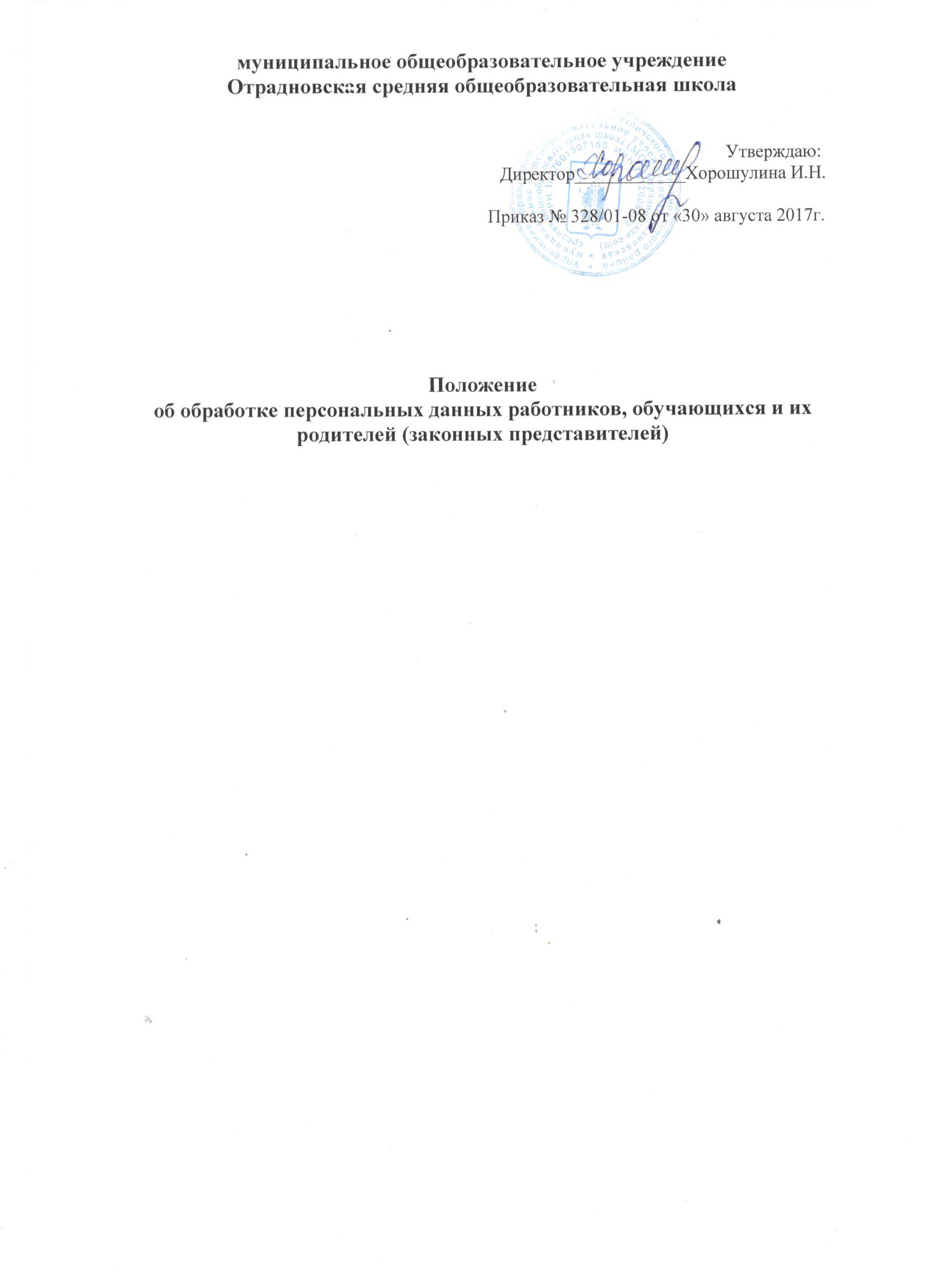 1. ОБЩИЕ ПОЛОЖЕНИЯ1.1. Настоящее Положение об обработке персональных данных работников (далее — Положение) Муниципального общеобразовательного учреждения Отрадновской средней общеобразовательной школы  (далее Школа) на основании ст.24 Конституции РФ, главы 14 Трудового Кодекса РФ, Федерального закона «Об информации, информатизации и защите информации» № 149-ФЗ от 27.07.2006 г., Федерального закона РФ «О персональных данных» № 152-ФЗ от 27.07.2006 г. и Федерального закона РФ"О внесении изменений в Федеральный закон "О персональных данных"" N 261-ФЗ от 25 июля 2011 г., Правилами внутреннего трудового распорядка Школы.1.2. Цель разработки Положения - определение порядка обработки, систематизации, использования, хранения и передачи сведений, составляющих персональные данные; обеспечение защиты прав и свобод работников Школы, обучающихся и их родителей (законных представителей) при обработке их персональных данных, а также установление ответственности должностных лиц, имеющих доступ к персональным данным работников Школы, обучающихся и их родителей (законных представителей) за невыполнение требований норм, регулирующих обработку и защиту персональных данных.1.3 Персональные данные относятся к категории конфиденциальной информации.1.4 Все работники школы, в соответствии со своими полномочиями владеющие информацией, относящейся к персональным данным, о сотрудниках, учащихся и их родителях (законных представителях), получающие и использующие ее, несут ответственность в соответствии с законодательством Российской Федерации за нарушение режима защиты, обработки и порядка использования этой информации.1.5. Порядок ввода в действие и изменения Положения.1.5.1. Настоящее Положение вступает в силу с 01.09.2017 г. и действует бессрочно, до замены его новым Положением.1.5.2. Все изменения в Положение вносятся приказом директора.1.6. Режим конфиденциальности персональных данных снимается в случаях их обезличивания и по истечении 75 летнего срока их хранения, или продлевается на основании заключения экспертной комиссии Школы, если иное не определено законом.2. ОСНОВНЫЕ ПОНЯТИЯ И СОСТАВ ПЕРСОНАЛЬНЫХ ДАННЫХ2.1. Для целей настоящего Положения используются следующие основные понятия:персональные данные - любая информация, относящаяся к определенному или определяемому на основании такой информации работнику, обучающемуся и его родителям (законным представителям), в том числе его фамилия, имя, отчество, год, месяц, дата и место рождения, адрес, семейное, социальное, имущественное положение, образование, профессия, доходы, другая информация, необходимая работодателю в связи с трудовыми отношениями;обработка персональных данных - сбор, систематизация, накопление, хранение, уточнение (обновление, изменение), использование, распространение (в том числе передача), обезличивание, блокирование, уничтожение персональных данных работников Школы, обучающихся и их родителей (законных представителей);конфиденциальность персональных данных - обязательное для соблюдения назначенного ответственного лица, получившего доступ к персональным данным работников, обучающихся и их родителей (законных представителей) требование не допускать их распространения без согласия работника или родителя (законного представителя) или иного законного основания;распространение персональных данных - действия, направленные на передачу персональных данных работников, обучающихся и их родителей (законных представителей) определенному кругу лиц (передача персональных данных) или на ознакомление с персональными данными неограниченного круга лиц, в том числе обнародование персональныхданных в средствах массовой информации, размещение в информационно-телекоммуникационных сетях или предоставление доступа к персональным данным каким-либо иным способом;2использование персональных данных - действия (операции) с персональными данными, совершаемые должностным лицом Школы в целях принятия решений или совершения иных действий, порождающих юридические последствия в отношении работников, обучающихся и их родителей (законных представителей), либо иным образом затрагивающих их права и свободы или права и свободы других лиц;блокирование персональных данных - временное прекращение сбора, систематизации, накопления, использования, распространения персональных данных работников, обучающихсяих родителей (законных представителей) в том числе их передачи;уничтожение персональных данных - действия, в результате которых невозможно восстановить содержание персональных данных в информационной системе персональных данных работников, обучающихся и их родителей (законных представителей) или в результате которых уничтожаются материальные носители персональных данных работников, обучающихся и их родителей (законных представителей);обезличивание персональных данных - действия, в результате которых невозможно определить принадлежность персональных данных конкретному работнику, обучающемуся и его родителям (законным представителям);общедоступные персональные данные - персональные данные, доступ неограниченного круга лиц к которым предоставлен с согласия работника, законного представителя обучающегося или на которые в соответствии с федеральными законами не распространяется требование соблюдения конфиденциальности.информация - сведения (сообщения, данные) независимо от формы их представления.документированная информация - зафиксированная на материальном носителе путем документирования информация с реквизитами, позволяющими определить такую информацию или ее материальный носитель.2.2. Комплекс документов, сопровождающий процесс оформления трудовых отношений работника при его приеме, переводе и увольнении.2.2.1. Информация, представляемая работником при поступлении на работу в Школу, должна иметь документальную форму. При заключении трудового договора в соответствии со ст. 65 Трудового кодекса Российской Федерации лицо, поступающее на работу, предъявляет работодателю:паспорт или иной документ, удостоверяющий личность;трудовую книжку, за исключением случаев, когда трудовой договор заключается впервые или работник поступает на работу на условиях совместительства, либо трудовая книжка у работника отсутствует в связи с ее утратой или по другим причинам;страховое свидетельство государственного пенсионного страхования;документы воинского учета - для военнообязанных и лиц, подлежащих воинскому учету;документ об образовании, о квалификации или наличии специальных знаний - при поступлении на работу, требующую специальных знаний или специальной подготовки;свидетельство о присвоении ИНН (при его наличии у работника).2.2.2. При оформлении работника делопроизводителем заполняется унифицированная форма Т-2 «Личная карточка работника», в которой отражаются следующие анкетные и биографические данные работника:общие сведения (Ф.И.О. работника, дата рождения, место рождения, гражданство, образование, профессия, стаж работы, состояние в браке, паспортные данные);сведения о воинском учете;данные о приеме на работу.дальнейшем в личную карточку вносятся: - сведения о переводах на другую работу; - сведения об аттестации; - сведения о повышении квалификации;- сведения о профессиональной переподготовке;- сведения о наградах (поощрениях), почетных званиях; - сведения об отпусках; - сведения о социальных гарантиях;- сведения о месте жительства и контактных телефонах.32.2.3. В Школе создаются и хранятся следующие группы документов, содержащие данные о работниках в единичном или сводном виде:2.2.3.1. Документы, содержащие персональные данные работников (комплексы документов, сопровождающие процесс оформления трудовых отношений при приеме на работу, переводе, увольнении; комплекс материалов по анкетированию, тестированию; проведению собеседований с кандидатом на должность; подлинники и копии приказов по личному составу; личные дела и трудовые книжки работников; дела, содержащие основания к приказу по личному составу; дела, содержащие материалы аттестации работников; служебных расследований; справочно-информационный банк данных по персоналу (картотеки, журналы); подлинники и копии отчетных, аналитических и справочных материалов, передаваемых администрации Школы, копии отчетов, направляемых в государственные органы статистики, налоговые инспекции, вышестоящие органы управления и другие учреждения).2.2.3.2. Документация по организации работы (положения, должностные инструкции работников, приказы, распоряжения, указания администрации); документы по планированию, учету, анализу и отчетности в части работы с персоналом Школы.2.3. Информация, представляемая родителями (законными представителями) при поступлении в Школу, должна иметь документальную форму. При приеме в МОУ Отрадновскую сош родители (законные представители) предъявляют Школе:личное дело с табелем успеваемости (для поступающих в 2-11 класс);ксерокопия свидетельства о рождении;ксерокопия медицинского полиса;ксерокопия страхового номера индивидуального лицевого счёта (СНИЛС)сведения о родителях и законных представителях (ксерокопии паспортов или иных документов, удостоверяющих личность родителей);ксерокопия паспорта для учащихся, достигших 14-летнего возраста;аттестат об основном общем образовании учащихся, принятых в 10 класс (подлинник);адрес места жительства;домашний телефон.2.4. Персональные данные учащихся содержатся в их личных делах.3. СБОР И ОБРАБОТКА ПЕРСОНАЛЬНЫХ ДАННЫХ3.1. Порядок получения персональных данных.3.1.1. Все персональные данные работника Школы и родителя (законного представителя) обучающегося следует получать у него самого. Персональные данные обучающихся следует получать у родителей (законных представителей) Если персональные данные, возможно, получить только у третьей стороны, то работник, родители (законные представители) должны быть уведомлен об этом заранее и от них должно быть получено письменное согласие (Приложение № 4) Должностное лицо работодателя должно сообщить работнику, родителям (законным представителям) о целях, предполагаемых источниках и способах получения персональных данных, а также о характере подлежащих получению персональных данных и последствиях отказа работника дать письменное согласие на их получение[4].3.1.2. Школа не имеет права получать, обрабатывать и приобщать к личному делу работника и обучающегося не установленные Федеральным законом от 27.07.2006 № 152-ФЗ «О персональных данных», Федеральным законом от 29.12.2012 № 273-ФЗ «Об образовании в Российской Федерации» и Трудовым кодексом Российской Федерации персональные данные об их расовой, национальной принадлежности, политических взглядах, религиозных или философских убеждениях, частной жизни, членстве в общественных объединениях, в том числепрофессиональных союзах. В случаях, непосредственно связанных с вопросами трудовых отношений, в соответствии со ст. 24 Конституции Российской Федерации работодатель вправе получать и обрабатывать данные о частной жизни работника только с его письменного согласия.43.2 Порядок обработки персональных данных3.2.1. Обработка персональных данных осуществляется в целях обеспечения соблюдения Конституции Российской Федерации, федеральных законов и иных нормативных правовых актов Российской Федерации содействия, содействия работникам и обучающимся в прохождении обучения, их карьерном росте, обеспечения личной безопасности и членов их семей, а также в целях обеспечения сохранности принадлежащего им имущества и имущества Школы, учёта результатов исполнения ими обязанностей.3.2.2. Обработка указанных персональных данных работников, обучающихся и их родителей (законных представителей) возможна только с их согласия либо без их согласия в следующих случаях:персональные данные являются общедоступными;персональные данные относятся к состоянию здоровья работника или обучающегося и их обработка необходима для защиты его жизни, здоровья или иных жизненно важных интересов либо жизни, здоровья или иных жизненно важных интересов других лиц и получение согласия работника или родителя невозможно;обработка персональных данных необходима для установления или осуществления прав их субъекта или третьих лиц либо в связи с осуществлением правосудия;обработка персональных данных осуществляется в соответствии с законодательством РФ об обороне, о безопасности, о противодействии терроризму, о транспортной безопасности, о противодействии коррупции, об оперативно-розыскной деятельности, об исполнительном производстве, с уголовно-исполнительным законодательством РФ;обработка персональных данных осуществляется в соответствии с законодательством об обязательных видах страхования, со страховым законодательством;по требованию полномочных государственных органов в случаях, предусмотренных федеральным законом;в случаях если обработка персональных данных работников осуществляется на основании Трудового кодекса РФ или иного Федерального закона, устанавливающего ее цель, условия получения персональных данных и круг субъектов, персональные данные которых подлежат обработке, а также определяющего полномочия работодателя;обработка персональных данных осуществляется в целях исполнения трудового договора; договора о предоставлении общего образования;обработка персональных данных осуществляется для статистических или иных научных целей при условии обязательного обезличивания персональных данных.3.2.3. Работодатель вправе обрабатывать персональные данные работников только с их письменного согласия.3.2.4 Школа вправе обрабатывать персональные данные обучающихся и их родителей (законных представителей) только с их письменного согласия.3.2.5. Письменное согласие работника и родителей (законных представителей) обучающихся на обработку своих персональных данных должно включать в себя:фамилию, имя, отчество, адрес субъекта персональных данных, номер основного документа, удостоверяющего его личность, сведения о дате выдачи указанного документа и выдавшем его органе;наименование и адрес оператора, получающего согласие субъекта персональных данных;цель обработки персональных данных;перечень персональных данных, на обработку которых дается согласие субъекта персональных данных;перечень действий с персональными данными, на совершение которых дается согласие, общее описание используемых оператором способов обработки персональных данных;срок, в течение которого действует согласие, а также порядок его отзыва. (Приложение№3).(Форма заявления о согласии работника на обработку персональных данных см. в Приложении №1 к настоящему Положению; Форма заявления о согласии родителя (законного представителя) обучающегося на обработку персональных данных см. в Приложении № 2 к настоящему Положению)53.2.6. Работник Школы, родитель (законный представитель) обучающегося предоставляет Школе достоверные сведения о себе; своём ребёнке; (детях). Делопроизводитель проверяет достоверность сведений, сверяя данные, предоставленные работником, с имеющимися у работника документами.3.2.7. В соответствии со ст. 86, гл. 14 ТК РФ в целях обеспечения прав и свобод человека и гражданина директор Школы (Работодатель) и его представители при обработке персональных данных работника должны соблюдать следующие общие требования:при определении объема и содержания, обрабатываемых персональных данных Школа должна руководствоваться Конституцией Российской Федерации, Трудовым кодексом Российской Федерации и иными нормативными и распорядительными документами Минобрнауки России, Рособразования и Рособрнадзора и федеральными законами;при принятии решений, затрагивающих интересы работника, Работодатель не имеет права основываться на персональных данных работника, полученных исключительно в результате их автоматизированной обработки или электронного получения.защита персональных данных работника от неправомерного их использования или утраты обеспечивается Работодателем за счет его средств в порядке, установленном федеральным законом.во всех случаях отказ работника от своих прав на сохранение и защиту тайны недействителен.обработка персональных данных может осуществляться исключительно в целях обеспечения соблюдения законов и иных нормативных правовых актов, регламентирующих образовательную деятельность организации, содействия учащимся в трудоустройстве через Центр занятости и в рамках действующего законодательства, проведении государственной итоговой аттестации, при поступлении в ВУЗы, колледжи и иные образовательные организации.ЗАЩИТА ПЕРСОНАЛЬНЫХ ДАННЫХ4.1. Под угрозой или опасностью утраты персональных данных понимается единичное или комплексное, реальное или потенциальное, активное или пассивное проявление злоумышленных возможностей внешних или внутренних источников угрозы создавать неблагоприятные события, оказывать дестабилизирующее воздействие на защищаемую информацию.4.2. Риск угрозы любым информационным ресурсам создают стихийные бедствия, экстремальные ситуации, террористические действия, аварии технических средств и линий связи, другие объективные обстоятельства, а также заинтересованные и незаинтересованные в возникновении угрозы лица.4.3. Защита персональных данных представляет собой предупреждение нарушения доступности, целостности, достоверности и конфиденциальности персональных данных и обеспечение безопасности информации в процессе управленческой и производственной деятельности организации.4.4. Защита персональных данных от неправомерного их использования или утраты должна быть обеспечена Школой за счет её средств в порядке, установленном федеральным законом.4.5. «Внутренняя защита»:регламентация доступа персонала к конфиденциальным сведениям, документам и базам данных входит в число основных направлений организационной защиты информации и предназначена для разграничения полномочий между руководителями и специалистами организации;для обеспечении внутренней защиты персональных данных необходимо соблюдать ряд мер: ограничение и регламентация состава работников, функциональные обязанности которых требуют конфиденциальных знаний; избирательное и обоснованное распределение документовинформации между работниками; рациональное размещение рабочих мест работников, при котором исключалось бы бесконтрольное использование защищаемой информации; знание работником требований нормативно – методических документов по защите информации исохранении	тайны;	наличие	необходимых	условий	в	помещении	для	работы	с6конфиденциальными документами и базами данных; организация порядка уничтожения информации; своевременное выявление нарушения требований разрешительной системы доступа работниками Школы; воспитательная и разъяснительная работа с сотрудниками Школы по предупреждению утраты ценных сведений при работе с конфиденциальными документами.защита персональных данных на электронных носителях. Все папки, содержащие персональные данные работников, учащихся и их родителей (законных представителей) хранятся на компьютере, защищенном паролем.4.6. «Внешняя защита»:для защиты конфиденциальной информации создаются целенаправленные неблагоприятные условия и труднопреодолимые препятствия для лица, пытающегося совершить несанкционированный доступ и овладение информацией. Целью и результатом несанкционированного доступа к информационным ресурсам может быть не только овладение ценными сведениями и их использование, но и их видоизменение, уничтожение, и др.;под посторонним лицом понимается любое лицо, не имеющее непосредственного отношения к Школе, посетители, работники других организационных структур. Посторонние лица не должны знать распределение функций, рабочие процессы, технологию составления, оформления, ведения и хранения документов, дел и рабочих материалов;для обеспечения внешней защиты персональных данных необходимо соблюдать ряд мер: порядок приема, учета и контроля деятельности посетителей; пропускной режим организации; технические средства охраны, сигнализации; требования к защите информации при интервьюировании и собеседованиях.4.7. Все лица, связанные с получением, обработкой и защитой персональных данных, обязаны подписать обязательство о неразглашении персональных данных учащихся и их родителей (законных представителей).4.8. По возможности персональные данные обезличиваются.4.9. Кроме мер защиты персональных данных, установленных законодательством, Школаеё представители могут вырабатывать совместные меры защиты персональных данных работников, обучающихся и их родителей (законных представителей).5. ПЕРЕДАЧА И ХРАНЕНИЕ ПЕРСОНАЛЬНЫХ ДАННЫХ5.1. При передаче персональных данных работника, обучающегося и его родителей (законных представителей) Школа должна соблюдать следующие требования:5.1.1. Не сообщать персональные данные работника, обучающегося и его родителей (законных представителей) третьей стороне без письменного согласия (Приложение №5), за исключением случаев, когда это необходимо в целях предупреждения угрозы жизни и здоровью, а также в случаях, установленных федеральным законом.5.1.2. Не сообщать персональные данные работника, обучающегося и его родителей (законных представителей) в коммерческих целях без его письменного согласия.5.1.3. Предупредить лиц, получивших персональные данные работника, обучающегося и его родителей (законных представителей), о том, что эти данные могут быть использованы лишь в целях, для которых они сообщены, и требовать от этих лиц подтверждения того, что это правило соблюдено. Лица, получившие персональные данные работника, обязаны соблюдать режим секретности (конфиденциальности). (Приложение №6) Данное Положение не распространяется на обмен персональными данными работника, обучающегося и его родителей (законных представителей) в порядке, установленном федеральными законами.5.1.4. Осуществлять передачу персональных данных работников, обучающихся и их родителей (законных представителей) в пределах Школы в соответствии с настоящим Положением.5.1.5. Разрешать доступ к персональным данным работников, обучающихся и их родителей (законных представителей) только специально уполномоченным лицам, при этом указанные лица должны иметь право получать только те персональные данные, которые7необходимы для выполнения конкретной функции, согласно списка специально уполномоченных лиц (приложение № 7).5.1.6. Не запрашивать информацию о состоянии здоровья работника, за исключением тех сведений, которые относятся к вопросу о возможности выполнения работником трудовой функции.5.1.7. Передавать персональные данные работника представителям работников в порядке, установленном Трудовым кодексом Российской Федерации, и ограничивать эту информацию только теми персональными данными работника, которые необходимы для выполнения указанными представителями их функции.5.2. Хранение персональных данных работников, обучающихся и их родителей:5.2.1. Персональные данные работников, обучающихся и их родителей (законных представителей) обрабатываются в Школе по адресу: 152601, Ярославская область, Угличский р-н, п. Отрадный5.2.2. Трудовые книжки работников хранятся в сейфе.5.2.3. Персональные данные на электронных носителях хранятся в автоматизированной информационной системе «АСИОУ». Доступ к программе имеют администрация Школы, все учителя, обучающиеся и их родители (законные представители). Права доступа к персональным данным разграничены между различными категориями пользователей (администратор, сотрудник, родитель, ученик) Вход в систему осуществляется только при введении личного пароля пользователя.5.2.4. Внешний доступ к персональным данным работников, обучающихся и их родителей (законных представителей) имеют контрольно-ревизионные органы при наличии документов, на основании которых они проводят проверку. Дистанционно персональные данные могут быть представлены контрольно-надзорным органам только по письменному запросу. Страховые фонды, негосударственные пенсионные фонды, другие организации, а также родственники и члены семьи работника, ученика или его родителей (законных представителей) не имеют доступа к персональным данным, за исключением наличия письменного согласия самого работника или родителей (законных представителей) обучающегося.5.2.5. Помещения, в котором хранятся персональные данные работников, обучающихся и их родителей (законных представителей), должны быть оборудованы надежными замками.6. ДОСТУП К ПЕРСОНАЛЬНЫМ ДАННЫМ6.1 Внутренний доступ:6.1.1 Право доступа к персональным данным работников, обучающихся и их родителей (законных представителей) имеют:директор Школы;секретарь;сотрудники бухгалтерии;заместители директора;администратор АСИОУ;классные руководители (работа с личными делами обучающихся)учитель физической культуры6.2 Внешний доступ (другие организации и граждане) регламентирован п.5 данного Положения.ПРАВА РАБОТНИКА, РОДИТЕЛЕЙ (ЗАКОННЫХ ПРЕДСТАВИТЕЛЕЙ) В ЦЕЛЯХ ОБЕСПЕЧЕНИЯ ЗАЩИТЫ ПЕРСОНАЛЬНЫХ ДАННЫХ7.1. Работник, родители (законные представители) обучающегося имеют право:7.1.1. Получать доступ к своим персональным данным (данным своего ребёнка) и ознакомление с ними, включая право на получение копий любой записи, содержащей персональные данные.87.1.2. Требовать от Школы уточнения, исключения или исправления неполных, неверных, устаревших, недостоверных, незаконно полученных или не являющих необходимыми для Школы персональных данных.7.1.3. Требовать извещения Школой всех лиц, которым ранее были сообщены неверные или неполные персональные данные, обо всех произведенных в них исключениях, исправлениях или дополнениях7.1.4. Получать от Школысведения о лицах, которые имеют доступ к персональным данным или которым может быть предоставлен такой доступ;перечень обрабатываемых персональных данных и источник их получения;сроки обработки персональных данных, в том числе сроки их хранения;сведения о том, какие юридические последствия для субъекта персональных данных может повлечь за собой обработка его персональных данных.7.1.5 Обжаловать в уполномоченный орган по защите прав субъектов персональных данных или в судебном порядке неправомерные действия или бездействия Школы при обработке и защите персональных данных.7.1.6 Родители (законные представители) не должны отказываться от своих прав на сохранение и защиту тайны.8. ОТВЕТСТВЕННОСТЬ ЗА НАРУШЕНИЕ НОРМ, РЕГУЛИРУЮЩИХ ОБРАБОТКУ И ЗАЩИТУ ПЕРСОНАЛЬНЫХ ДАННЫХ6.1. Работники Школы, виновные в нарушении норм, регулирующих получение, обработку и защиту персональных данных работника, несут дисциплинарную административную, гражданско-правовую или уголовную ответственность в соответствии с федеральными законами.6.2. Директор Школы за нарушение норм, регулирующих получение, обработку и защиту персональных данных работника, несет административную ответственность согласно ст. 5.27 и 5.39 Кодекса об административных правонарушениях Российской Федерации, а также возмещает работнику ущерб, причиненный неправомерным использованием информации, содержащей персональные данные работника.9Приложение №1муниципальное общеобразовательное учреждение Отрадновская средняя общеобразовательная школа (адрес: 152601, РФ, Ярославская область, Угличский район, пос. Отрадный  тел. (48532) 4-71-98)Директору  МОУ  Отрадновской сошХорошулиной Ирине Николаевне_______________________________________(ФИО)Дата рождения:__________________________Адрес регистрации:_______________________________________________________________Паспорт серия________номер______________Выдан (кем)____________________________________________________________________Дата выдачи_____________________________Согласие на обработку	персональных данных (Закон № 152-ФЗ от 27.07.2006 г.)Я, __________________________________________________, настоящим выражаю свое согласие на обработку (действия (операции) с персональными данными) моих персональных данных, включая сбор, систематизацию, накопление, хранение, уточнение (обновление, изменение), использование, распространение (в том числе передачу), обезличивание, блокирование, уничтожение МОУ Отрадновской сош  и его представителями моих персональных данных переданных мною лично при поступлении на работу в МОУ Отрадновскую сош , а также полученных МОУ Отрадновской сош с моего письменного согласия от третьей стороны в частности, следующих моих персональных данных:Фамилия, имя, отчество;Пол;Дата и место рождения;Гражданство;Сведения из паспорта (тип документа (паспорт РФ, др. гос-ва), серия и номер документа, кем и когда выдан, код подразделения.Адрес регистрации (телефон),  дата регистрации, адрес места проживания (телефон).Сведения о номере и серии страхового свидетельства государственного пенсионного страхования;Сведения об идентификационном номере налогоплательщика;Сведения о медицинском полисе (мед.компания, серия, номер);Сведения об образовании (уровень образования, название учебного заведения, факультет, год начала обучения, дата окончания учебного заведения, специальность по диплому, квалификация по диплому, № и дата диплома, метка «Педагогическое образование»);Сведения об ученой степени и ученом звании;Сведения о выходе на пенсию (дата ухода на пенсию, причина ухода на пенсию (поле «Выход на пенсию», номер пенсионного удостоверения, район)Сведения о занимаемой должности (наименование должности, стаж в занимаемой должности (поле «Стаж работы в должности»), тип занятости, № и дата трудового договора (для основных сотрудников и совместителей), дата и № приказа о начале работы, присвоенные квалификационная категория и разряд по тарифной сетке(дата присвоения и № приказа);Сведения о преподаваемых предметах;Сведения о стаже (педагогическом, административном, общем, в учреждении);Сведения об аттестации (должность по которой аттестован педагог, присвоенная категория, дата и № приказа о присвоении категории);Сведения о курсах повышения квалификации и о профессиональной переподготовке (вид курсов, программа, год прохождения, город, в котором проходили курсы, организации, проводившая курсы, форма обучения, вид удостоверения, номер и дата выдачи удостоверения, форма обучения и количество часов);Сведения о наградах и почетных званиях (номер удостоверения, номер награды, дата вручения, номер и дата документа о присвоении награды);Сведения о состоянии здоровья работника, необходимые работодателю для определения пригодности для выполнения поручаемой работы и предупреждения профессиональных заболеваний, предусмотренные действующим законодательством РФ);Содержание заключенного со мной трудового договора;Сведения о знании иностранных языков;Сведения об использованных мною отпусках;23)Сведения о социальных льготах (в соответствии с действующим законодательством РФ);Увольнение из МОУ Отрадновской сош (дата и № приказа об увольнении, дата увольнения, статья, причина увольнения, куда увольняется);10Трудовая книжка (серия, номер, сведения о приеме в МОУ Отрадновскую сош, должность);Сведения о воинской обязанности (сведения из военного билета: группа учета, категория учета, состав, воинское звание, военно-учетная специальность, годность к военной службе, название военкомата, состоит на спец.учете, номер и серия военного билета);Семейное положение (состав семьи: ФИО, дата рождения мужа, жены, детей, образовательное учреждение в котором учатся дети);Дополнительные сведения, представленные мною по собственному желанию (сведения о национальности, о пребывании за границей, о членстве в общественных организациях, выборных органах и др.), биометрические персональные данные (личные фотографии); другие персональные данные, необходимые работодателю в соответствии с действующим законодательством Российской Федерации в области персональных данных.МОУ Отрадновская сош может обрабатывать мои персональные данные в следующих целях: обеспечение образовательного процесса; ведение бухгалтерского учета и отчетности; обеспечение управленческой деятельности; ведение базы данных АСИОУ; обеспечение соблюдения законов и иных нормативных правовых актов в области персональных данных; обучение; обеспечение моей личной безопасности; обеспечение сохранности имущества; предоставление информации третьим лицам (только для систем, предполагающих сбор информации только для данной цели).Обработка (на бумажных носителях; в информационных системах персональных данных и без использования средств автоматизации, а также смешанным способом) МОУ Отрадновской сош моих персональных данных должна осуществляться в соответствии с требованиями Федерального закона от 27.07.2006г. № 152-ФЗ «О персональных данных», главы 14 Трудового кодекса РФ.В случае неправомерного использования представленных данных соглашение отзывается письменным заявлением субъекта персональных данных.Данное соглашение действует с «___»___________2017 года.Данное соглашение может быть отозвано мною по личному заявлению на имя директора школы.«___»__________201  г.	Подпись__________ /____________________________11Приложение №2СОГЛАСИЕ РОДИТЕЛЯ (ЗАКОННОГО ПРЕДСТАВИТЕЛЯ) НА ОБРАБОТКУ ПЕРСОНАЛЬНЫХ ДАННЫХ УЧАЩЕГОСЯ(в  соответствии	с  требованиями	федерального  закона  от  27.07.2006г.  №  152-ФЗ	«Оперсональных данных»)Я,_______________________________________________________________________(Ф.И.О. полностью)зарегистрированный(ая)	по	адресу:________________________________________________________________________,(адрес регистрации согласно паспорту)Паспортсерии_____№_______выдан______________________________________________, (орган выдававший паспорт и дата выдачи)настоящим даю свое согласие на обработку моих персональных данных и персональныхданных моего  ребенка(ФИО ребенка)__________________________________________дата рождения ребенка «____»__________________г.,прописка ребенка ____________________________________________________, учащегося МОУ Отрадновской сош (адрес: 152601, Ярославская область, Угличский район, пос.Отрадный) и подтверждаю, что, давая такое согласие, я действую своей волей и в интересах сына/дочери.Доступ к персональным данным осуществляется в порядке, предусмотренном ст. 14, 20 Федерального Закона от 27.07.2006 г. № 152-ФЗ “О персональных данных” и распространяется на следующие категории персональных данных: фамилия, имя, отчество, дата и место рождения, адрес места жительства, место работы и занимаемая должность родителей (законных представителей), номера телефонов, сведения о составе семьи, сведения о социальных льготах, сведения о состоянии здоровья, фотографии и иные сведения, относящиеся к персональным данным учащегося. Обработка персональных данных осуществляется в целях информационного обеспечения учебного процесса, научной, организационной и финансово-экономической деятельности организации в случаях, установленных нормативными документами и законодательствомРоссийской Федерации. Настоящее согласие предоставляется на осуществление действий в отношении персональных данных моего сына/дочери, которые необходимы или желаемы для достижения указанных выше целей, включая сбор, систематизацию, накопление, хранение, уточнение (обновление, изменение), использование, передача третьему лицу (в период проведения конкурсов, фестивалей), обезличивание, уничтожение персональных данных, а также осуществление иных действий с персональными данными моего сына/дочери с учетом федерального законодательства. Обработка персональных данных осуществляется с использованием, без использования средств автоматизации. Оператор обязуется использовать данные исключительно для перечисленных выше целей. Настоящее согласие дается на срок обучения моего сына/дочери в данной школе и может быть отозвано моим письменным заявлением.«________»_________________2017 г.	Подпись_______________12Приложение 3Отзыв согласия на обработку персональных данныхМОУ Отрадновскую сош Ярославская область, Угличский район, пос.Отрадный_________________________________________________Ф.И.О. субъекта персональных данных_________________________________________________Адрес, где зарегистрирован субъектперсональных данных_________________________________________________Номер основного документа, удостоверяющегоего личность_________________________________________________Дата выдачи указанного документа_________________________________________________Наименование органа, выдавшего документЗаявлениеПрошу Вас прекратить обработку моих персональных данных в связи с__________________________________________________________________(указать причину)"__" __________ 20__ г.	____________ _____________________(подпись) (расшифровка подписи)13Приложение 4Директору МОУ Отрадновской сош                       Хорошулиной Ирине Николаевне_______________________________________(ФИО)Дата рождения:__________________________Адрес регистрации:_______________________________________________________________Паспорт серия________номер______________Выдан (кем)____________________________________________________________________Дата выдачи_____________________________Заявление-согласиесубъекта на получение его персональных данных у третьей стороны.Я,	_______________________________________________________________,паспорт серии ______________, номер _____________________, выданный _______________________________________________________________________ » ___________ _____ года, _______________на получение моих персональных(согласен/не согласен)данных, а именно:– паспортные данные , ИНН;– данные страхового свидетельства государственного пенсионного страхования;– данные документов об образовании, квалификации или наличии специальных знаний;– анкетные данные, (в том числе сведения о семейном положении, перемене фамилии, наличии детей и иждивенцев);– документы о возрасте малолетних детей и месте их обучения;– документы о состоянии здоровья детей и других родственников (включая справки об инвалидности, о наличии хронических заболеваний);– документы о состоянии здоровья (сведения об инвалидности, о беременности и т.п.);– сведения, содержащиеся в приказах о приеме, переводах, увольнении, повышении заработной платы, премировании, поощрениях и взысканиях;– документы о прохождении работником аттестации, повышения квалификации;– иные документы, содержащие сведения, необходимые для расчета заработной платы, выплаты компенсаций.Для обработки в целях обеспечения расчета и начисления заработной платы, уплаты налогов и выполнения иных обязанностей в соответствии с действующим законодательством.У следующих лиц _______________________________________________________________________________________________________________________________________________________________________________________________________________________(указать Ф.И.О. физического лица или наименование организации, которым сообщаютсяданные)также утверждаю, что ознакомлен с возможными последствиями моего отказа дать письменное согласие на их получение.___ » __________ 20__ г._______________(подпись)14Приложение 5Директору МОУ Отрадновской сош  Хорошулиной Ирине Николаевне_______________________________________(ФИО)Дата рождения:__________________________Адрес регистрации:_______________________________________________________________Паспорт серия________номер______________Выдан (кем)____________________________________________________________________Дата выдачи_____________________________Заявление-согласие субъекта на передачу его персональных данных третьей стороне.Я,  _______________________________________________________________,  паспортсерии ______________________, номер _________________________, выданный ____________________________________________________________________ «___ » ___________ _____ года, _______________на передачу моих персональных (согласен/не согласен)данных, а именно:– паспортные данные, ИНН;– данные страхового свидетельства государственного пенсионного страхования;– данные документов об образовании, квалификации или наличии специальных знаний;– анкетные данные, (в том числе сведения о семейном положении, перемене фамилии, наличии детей и иждивенцев);– документы о возрасте малолетних детей и месте их обучения;– документы о состоянии здоровья детей и других родственников (включая справки об инвалидности, о наличии хронических заболеваний);– документы о состоянии здоровья (сведения об инвалидности, о беременности и т.п.);– сведения, содержащиеся в приказах о приеме, переводах, увольнении, повышении заработной платы, премировании, поощрениях и взысканиях;– документы о прохождении работником аттестации, повышения квалификации;– иные документы, содержащие сведения, необходимые для расчета заработной платы, выплаты компенсаций.Для обработки в целях обеспечения расчета и начисления заработной платы, уплаты налогов и выполнения иных обязанностей в соответствии с действующим законодательством.Следующим лицам _______________________________________________________________________________________________________________________________________________________________________________________________________________________(указать Ф.И.О. физического лица или наименование организации, которым сообщаютсяданные)также утверждаю, что ознакомлен с возможными последствиями моего отказа дать письменное согласие на их передачу.___ » __________ 20__ г.____________________(подпись)Приложение 6Директору МОУ Отрадновской сошХорошулиной Ирине Николаевне_______________________________________(ФИО)Дата рождения:__________________________Адрес регистрации:_______________________________________________________________Паспорт серия________номер______________Выдан (кем)____________________________________________________________________Дата выдачи_____________________________Соглашение о неразглашенииперсональных данных субъектаЯ,  _______________________________________________________________,  паспортсерии _________________, номер _________________________, выданный _________________________________________________________________________ » ___________ _____ года, понимаю, что получаю доступ к персональным данным работников и/или обучающихся Муниципального общеобразовательного учреждения Отрадновской средней общеобразовательной школы.также понимаю, что во время исполнения своих обязанностей, мне приходится заниматься сбором, обработкой и хранением персональных данных.понимаю, что разглашение такого рода информации может нанести ущерб субъектам персональных данных, как прямой, так и косвенный.В связи с этим, даю обязательство, при работе (сбор, обработка и хранение) с персональными данными соблюдать все описанные в «Положении об обработке и защите персональных данных» требования.подтверждаю, что не имею права разглашать сведения:анкетные и биографические данные;сведения об образовании;сведения о трудовом и общем стаже;сведения о составе семьи;паспортные данные;сведения о воинском учете;сведения о заработной плате сотрудника;сведения о социальных льготах;специальность;занимаемая должность;наличие судимостей;адрес места жительства;домашний телефон;место работы или учебы членов семьи и родственников;характер взаимоотношений в семье;содержание трудового договора;подлинники и копии приказов по личному составу;личные дела и трудовые книжки сотрудников;основания к приказам по личному составу;дела, содержащие материалы по повышению квалификации и переподготовке, их аттестации;копии отчетов, направляемые в органы статистики.….предупрежден (а) о том, что в случае разглашения мной сведений, касающихся персональных данных или их утраты я несу ответственность в соответствии со ст. 90 Трудового Кодекса Российской Федерации.« ___ » __________ 20__ г.	____________________16Приложение №7Список специально уполномоченных лиц, имеющих доступ к персональным данным17Ссылки:Федеральный закон от 27 июля 2006 г. № 152-ФЗ  «О персональных данных»: глава 1, ст.3.Федеральный закон от 27.07.2006 №149-ФЗ «Об информации, информационных технологиях и о защите информации», ст. 2.В законодательно определенных случаях может предусматриваться необходимость предъявления при заключении трудового договора дополнительных документов.ТК РФ, гл. 14, ст. 86, п. 3.ТК РФ, гл. 14, ст. 86, п. 4.ТК РФ, гл. 14, ст. 86, п. 5.ТК РФ, гл. 14, ст. 86, п. 2.ТК РФ, гл. 14, ст. 86, п. 6.ТК РФ, гл. 14, ст. 86, п. 7.ТК РФ, гл. 14, ст. 86, п. 8.ТК РФ, гл. 14, ст. 86, п. 9.ТК РФ, гл. 14, ст. 88.ТК РФ, гл. 14, ст. 87.Дата проставляется работником собственноручно.Регистрационный номер заявления проставляется сотрудником организации после регистрации документа.18№ п/пДолжностьОснование для доступа1.ДиректорРабота с базами данных2.СекретарьРабота с базами данныхобучающихся и их родителей (законныхпредставителей) педагогическогоколлектива, обслуживающего итехнического персонала школы3.Заместитель директораРабота с базами данныхобучающихся и педагогического коллектива4.Администратор АСИОУРабота с базами данныхобучающихся и их родителей (законныхпредставителей) педагогическогоколлектива, обслуживающего итехнического персонала школы в АСИОУ.5.ЗавхозРабота с базами данныхобслуживающего и техническогоперсонала6.Преподаватель-Работа с базами данных обучающихся в части егоорганизатор ОБЖкасающейся7.Медицинский работникРабота с базами данных обучающихся в части, егокасающейся8.Классный руководительДоступ к персональным даннымучеников своего класса в части,его касающейся9.Учитель физическойРабота с базами данных обучающихся в части, егокультурыкасающейся